Gerrardstown Presbyterian Church 11am Worship Service  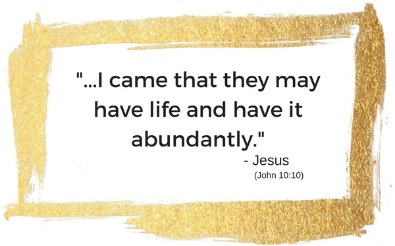 October 22, 2017~We Gather~PreludeWelcome and Announcements, Joys and Concerns of the ChurchPlease sign the red Friendship pad in the pew and pass along to others.Greet each other Centering Song #743 O God You Are My GodPrayer for the Day*Call to Worship   One: Who called us to come today?All: The One who calls us into being.One: To whom do we come to give our praise and adoration?All: The One who has searched us and known us.One: Who is this One?All: God, our Father, his Beloved Son and the Holy Spirit, who calls us to love and worship God with all that we are.*Hymn of Praise: #385 All People That on Earth Do Dwell~We Confess our Sin and Receive Pardon~Call to Confession: Sometimes we fear that when we confess all that is wrong, we will be exposed and condemned. Our hope in Christ tells us a different thing, that when we confess we open up the way to mercy and forgiveness. Trusting in that hope, let us make our confession, first in silent prayer.SILENT PRAYERPRAYER OF CONFESSIONWe are so scattered, O God: We flit from cause to cause;We are easily distracted by the next important thing;We think about yesterday and tomorrow but not today.Help us to be mindful of the grace and beauty that surround us right now.Help us commit to the need that is before us right now.Help us to think deeply, and respond generously,as you have loved us deeply and forgiven us generously.This we pray in Jesus’ name. Amen.ASSURANCE OF FORGIVENESSSisters and brothers in Christ, let us proclaim the Good News:All: In Jesus Christ we are forgiven. Alleluia! Amen.*Gloria Patri~We Hear a Word from the Lord~ 		Children’s MessageHymn of Meditation #25 O Lord, Our God, How ExcellentPrayer of IlluminationFirst Scripture Lessons: Psalm 62:10-12, Proverbs 10:4, 22; 11:28; 30:8-9Leader: The Word of the LordPeople: Thanks be to God.Sermon: God’s Abundance: Our Abundance of ResourcesSecond Scripture Lesson: Matthew 25:14-20~We Respond in Joyful Service~Prayers of IntercessionCall to OfferingOffertory*Doxology*Prayer of Thanksgiving*Apostles Creed~We Go Forth to Serve~*Closing Hymn: #838 Standing on the Promises of God*Charge and Benediction *Benediction Response: #838 Standing on the Promises refrain: Standing, standing, standing on the promises of God my Savior, standing, standing, I’m standing on the promises of God. PostludeSandy Sherrard, Lay Leader Beverly Hughes, OrganistRev. Karen Greenawalt, Pastor*You are invited to stand                                                    Welcome to Gerrardstown Presbyterian Church. We are glad you are here! If you are a first time guest, please fill out the Red Friendship pads in the pew. We invite you to prayerfully consider GPC a place to call home. If you would like to become a member please talk to Pastor Karen.Children are a vital part of our congregation. Each Sunday we offer Sunday school at 9:45am downstairs, a Children’s Message in worship and Children’s Church downstairs after the Children’s Message. Child care is also available in the nursery downstairs for all those 2 years and younger.Coffee and Conversations- join us at 9:45am for the study of the Gospel of Mark. We will be on Chapter 9 next week.A New Name! Session invites you to submit a new name for the newly renovated area in the rear of the sanctuary. Write it down on a slip of paper and place it in the offering plate. Work is completed & waiting for inspection!Upcoming Events: Today: Congregational Meeting at 11am for nominations of elders.Saturday Oct. 28 – Halloween Hayride and Family Fun 3:30-5:30PM behind the Hall. If you can help let Tracey or Pastor Karen know.Tues. Oct. 31 Community Dinner and Trick or Treat– 4:30pm-6:30pm Sat. Nov. 11 – Keep the Faith 5K Color Run/Walk – Poor House Park to benefit Good Samaritan Clinic and Faith Community Coalition for the Homeless. Chili or side dishes needed and socks for the homeless.Wed. Nov. 15: Session Meets 2:30pm in HallWed. Nov. 22 – Community Thanksgiving Dinner 430-6:30pm in the Hall. Prayer of Confession by  Rev. Beth Merrill Neel https://holdfasttowhatisgood.com/liturgy/prayer-of-confession/   To contact Pastor Karen please call the church office 304-229-2316 or her cell 407-619-2821. The church email is gerrardstpc@gmail.com , our webpage is  http://gerrardstownpc.com/ . Like us on Facebook at Gerrardstown Presbyterian Church LifeQuestions to ponder 1.	How did this parable connect with my view of God?2.	What is my unconscious view of God? Do I see God as far away and not very concerned or very close and concerned for me and my family?3.	Do I see God as generous or as stingy? 4.	How does Jesus show me what God is really like?5.	Do I answer to God for how I use the money I make and the resources I have?6.	What have I been given? Has God gifted me with any resources?7.	What have I done with these resources during my life? What am I doing now?Actions We Can DoSpend time studying scripture and quiet time listening to what Jesus says there. Discuss what we read with others.Some scriptures to ponder: Mark 4: 10-20; 10:17-32; Luke 16:1-13; Mark 12:38-44; Matthew 7:7-11; Matthew 25:14-30Spend time in prayer about what you hear God saying through Jesus in these verses and then seek to be obedient to what you hear.If we trust God is who we see when we see Jesus, then we can rejoice in the abundance God has given us as we invest in the Kingdom and glorify God. Remember God offered those slaves his joy and to be in charge of even greater things in the Kingdom because of the way they took care of these small things here.Questions to ponder 1.	How did this parable connect with my view of God?2.	What is my unconscious view of God? Do I see God as far away and not very concerned or very close and concerned for me and my family?3.	Do I see God as generous or as stingy? 4.	How does Jesus show me what God is really like?5.	Do I answer to God for how I use the money I make and the resources I have?6.	What have I been given? Has God gifted me with any resources?7.	What have I done with these resources during my life? What am I doing now?Actions We Can DoSpend time studying scripture and quiet time listening to what Jesus says there. Discuss what we read with others.Some scriptures to ponder: Mark 4: 10-20; 10:17-32; Luke 16:1-13; Mark 12:38-44; Matthew 7:7-11; Matthew 25:14-30Spend time in prayer about what you hear God saying through Jesus in these verses and then seek to be obedient to what you hear.If we trust God is who we see when we see Jesus, then we can rejoice in the abundance God has given us as we invest in the Kingdom and glorify God. Remember God offered those slaves his joy and to be in charge of even greater things in the Kingdom because of the way they took care of these small things here.